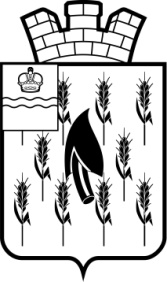 СОБРАНИЕ ПРЕДСТАВИТЕЛЕЙГОРОДСКОГО ПОСЕЛЕНИЯ«ПОСЕЛОК ВОРОТЫНСК»РЕШЕНИЕРуководствуясь ст. 134 Трудового кодекса Российской Федерации, решением Собрания представителей ГП «Поселок Воротынск» от 20.12.2023 № 56 «О бюджете городского поселения «Поселок Воротынск» на 2024 год и на плановый период 2025 и 2026 годов», Уставом городского поселения «Поселок Воротынск» Собрание представителей РЕШИЛО:Внести в решение Собрания представителей ГП «Поселок Воротынск» от 02.10.2019 № 25 «Об утверждении Положения о системе оплаты труда руководителя и работников муниципального автономного учреждения «Воротынскблагоустройство» городского поселения «Поселок Воротынск» следующие изменения:	1.1. Изложить приложение № 1 к Положению к Положению о системе оплаты труда руководителей и работников муниципального автономного учреждения «Воротынскблагоустройство» в новой редакции согласно приложению № 1 к настоящему Решению.2. Настоящее решение  вступает в силу со дня его официального опубликования и распространяется на правоотношения, возникшие с 1 января 2024 года.Приложение № 1к решению Собрания представителейГП «Поселок Воротынск»от 21.02. 2024 г. № 10    Единая тарифная сетка для дифференциации оплаты труда работников  МАУ «Воротынскблагоустройство»21 февраля 2024 года№ 10О внесении изменений в решение Собрания представителей ГП «Поселок Воротынск» от 02.10.2019 № 25 «Об утверждении Положения о системе оплаты труда руководителя и работников муниципального автономного учреждения «Воротынскблагоустройство» городского поселения «Поселок Воротынск» Глава ГП «Поселок Воротынск»О.И.ЛитвиноваРазряд оплаты труда123456789101112131415Тарифные коэффициенты1,001,011,031,171,321,491,691,902,152,442,753,113,543,964,40Тарифная ставка (руб.)649765626692760285769681109801234513969158531786720205230002572828587